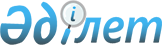 Об утверждении Положения о порядке приватизации Управлений (отделов) рабочего снабжения
					
			Утративший силу
			
			
		
					Совместное постановление Государственного комитета Республики Казахстан по управлению госимуществом от 18 апреля 1996 г. N 310 и Государственного комитета Республики Казахстан по приватизации и от 16 апреля 1996 г. N 142. Зарегистрировано в Министерстве юстиции Республики Казахстан 9.08.1996 г.  N 190. Отменено - постановлением Правительства РК от 9 февраля 2005 года N 124 (P050124)      Во исполнение Указа  Президента Республики Казахстан, имеющего силу Закона, "О приватизации" от 23 декабря 1995 года и в целях приведения в соответствие с Указом нормативных актов, регулирующих приватизацию Управлений (отделов) рабочего снабжения, Государственный комитет по управлению государственным имуществом и Государственный комитет Республики Казахстан по приватизации постановляют:  

 

      1. Утвердить прилагаемое Положение о порядке приватизации Управлений (отделов) рабочего снабжения.  

 

      2. Признать утратившим силу Положение "О порядке приватизации Управлений (отделов) рабочего снабжения", утвержденное постановлением Государственного комитета по государственному имуществу N 270 от 28 ноября 1994 года с изменениями и дополнениями N 44 от 15 февраля 1995 года и N 46 от 22 июня 1995 года.  

      3. Контроль за исполнением настоящего Постановления возложить на Заместителя Председателя Смирнова А.В. и Заместителя Председателя Государственного комитета Республики Казахстан по приватизации Сарабекову Т.С.  

 

  Председатель                Председатель Государственного комитета Государственного комитета   Республики Казахстан 

Республики Казахстан        по управлению госимуществом 

по приватизации  

                                       Приложение 

                                к совместному постановлению 

                                 Государственного комитета 

                                    Республики Казахстан 

                                 по управлению госимуществом 

                                 от 18 апреля 1996 г. N 310 

                                и Государственного комитета 

                                  Республики Казахстан по 

                                        приватизации 

                                  от 16 апреля 1996 г. N 142 

  

                               ПОЛОЖЕНИЕ  

                  о порядке приватизации Управлений  

                    (Отделов) рабочего снабжения <*>        Сноска. В текст Положения внесены следующие изменения согласно постановлению Департамента по приватизации Минфина Республика Казахстан от 4 августа 1997 г. N 386:  

      а) слова "Государственный комитет Республики Казахстан по приватизации" заменить словами "Департамент по приватизации Министерства финансов Республики Казахстан";  

      б) слова "далее - Комитет" заменить словами " далее - Департамент";  

      в) слова "Государственный комитет Республики Казахстан по управлению государственным имуществом" заменить словами "Департамент управления государственным имуществом и активами Министерства финансов Республики Казахстан";  

      г) слова "Государственный комитет Республики Казахстан по земельным отношениям и землеустройству" заменить словами "Комитет по управлению земельными ресурсами Министерства сельского хозяйства ";  

      д) слова "Председатель Государственного комитета Республики Казахстан по приватизации" заменить словами "Директор Департамента по приватизации Министерства финансов Республики Казахстан".  

  

      1. Общие положения  

             1.1. Настоящее Положение, разработанное в соответствии с Указом  Президента Республики Казахстан, имеющим силу Закона, "О приватизации" от 23 декабря 1995 года, определяет порядок и организационные действия по подготовке и приватизации предприятий системы Управлений (Отделов) рабочего снабжения и других хозрасчетных предприятий торговли, общественного питания министерств, ведомств, объединений, управлений, трестов и других хозяйствующих субъектов, которые ранее не были приватизированы.  

      УРС - управление рабочего снабжения - это организационно-управленческая структура, создаваемая в составе министерства, ведомства, комитета для руководства отделами рабочего снабжения, находящимися в составе производственных объединений, трестов, комбинатов и предприятий (далее - головных предприятий), выступающая как элемент общей системы распределения.  

      ОРС - отдел рабочего снабжения - это структурное подразделение головного предприятия, создаваемое для оказания помощи головному предприятию в налаживании эффективной системы снабжения служащих, а также организации контрактной системы общественного питания и продовольственного снабжения работников головного предприятия. ОРС может выступать как подразделение УРСа, созданное для снабжения сотрудников головного предприятия. На отдельных головных предприятиях вместо отделов рабочего снабжения с аналогичными функциями созданы управления рабочего снабжения.  

      Для целей настоящего Положения под ОРСом понимается как совокупность всех структурных единиц и предприятий, входящих в состав Отдела рабочего снабжения, так и совокупность структурных единиц головного предприятия, обслуживаемых ОРСом.  

      1.2. Положение определяет общие принципы преобразований всех УРСов и ОРСов (далее - ОРСов) министерств, ведомств и государственных предприятий, независимо от их ведомственного подчинения и способа приватизации.  

      1.3. Приведенный в данном Положении подход включает следующие аспекты:  

      - выработку единой тактики приватизации всех предприятий, относящихся к системе ОРСов;  

      - отделение ОРСов от головных предприятий и их выделение;  

      - акционирование оптового звена ОРСов;  

      - определение общего порядка приватизации выделенных объектов и продажи госпакета акций.  

      1.4. Решение о приватизации ОРСов принимается:  

      - предприятий, приватизируемых по индивидуальным проектам или не подлежащих приватизации, Правительством Республики Казахстан;  

      - для всех остальных предприятий - территориальным органом Департамента управления государственным имуществом и активами Министерства финансов Республики Казахстан (далее - Комитетом).  

      1.5. Продажа государственных предприятий, общий порядок приватизации которых определяется нормами настоящего Положения, осуществляется через аукционы в соответствии с действующим законодательством, с учетом особенных норм настоящего Положения. Вид, способы и сроки продажи государственного имущества определяются Департаментом по приватизации Министерства финансов Республики Казахстан и его территориальными органами на местах.  

      1.6. Оценка имущества предприятий на всех этапах приватизации производится в соответствии с нормативным правовым актом, регулирующим оценку стоимости объектов приватизации.  

      1.7. Прекращение трудовых отношений с работниками приватизируемых предприятий осуществляется в порядке и по основаниям, предусмотренным действующим трудовым законодательством.  

      1.8. Приватизация ОРСов осуществляется в два этапа:  

      - выделение;  

      - акционирование оптового звена;  

      - продажа объектов приватизации и акций. При этом предварительная стадия - акционирование оптового звена - производится в установленном законом порядке после выделения. Решение о целесообразности акционирования принимается Комитетом.  

  

      2. Механизм выделения подразделений из состава ОРСов  

  

      2.1. Под выделением понимается выделение из организационной структуры предприятия подразделений. Указанные объекты выделяются при наличии у них признаков, предусмотренных настоящим Положением.  

      2.2. По выделенным объектам приватизации, расположенным в отдельно стоящих зданиях и пристроенных помещениях по разделительному балансу передаются объекты в целом, то есть здания, помещения и все государственное имущество выделяемого объекта вместе с отведенным для него земельным участком.  

      По объектам приватизации, расположенным во встроенных помещениях, могут выделяться объекты вместе с земельными участками только в том случае, если участок, согласно земельного законодательства, относится к разряду делимых. В случае расположения объекта на неделимом участке оговаривается порядок общего пользования земельным участком.  

      2.3. При наличии соответствующей управленческой структуры рабочего снабжения на первом этапе ОРС выделяется из ее состава, что оформляется соответствующим решением Комитета, являющимся одновременно решением о начале процесса приватизации ОРСа. Затем составляется схема выделения ОРСа, для чего все структурные единицы, входящие в состав или обслуживаемые ОРСом делятся на две части - подлежащие и не подлежащие выделению. 

      2.4. Обязательному выделению подлежат следующие предприятия или структурные единицы, находящиеся в черте города или в поселке городского типа, но не на территории головного предприятия и не на территории основной оптовой базы: 

      - магазины и предприятия общественного питания; 

      - предприятия бытового обслуживания; 

      - автотранспортные предприятия; 

      - строительные подразделения; 

      - оптовые базы, за исключением основной базы ОРСа; 

      - иные производственные единицы, не связанные напрямую с обслуживанием головного предприятия. 

      Список выделяемых предприятий утверждается постановлением Комитета.  

      2.5. Головное предприятие совместно с ОРСом готовит список подразделений и предприятий, не подлежащих выделению. Основанием для отнесения в указанный список может служить:  

      - расположение объекта в месте, доступном только для сотрудников головного предприятия;  

      - расположение объекта в производственном здании, принадлежащем головному предприятию. При этом производственный характер здания определяется его необходимостью для основной сферы деятельности головного предприятия;  

      - отдаленность населенного пункта при отсутствии в нем альтернативных источников снабжения населения.  

      Данный список, вместе с обоснованием отнесения объекта к нему представляется для утверждения в Комитет и направляется в Департамент управления государственным имуществом и активами Министерства финансов Республики Казахстан. Департамент управления государственным имуществом и активами Министерства финансов Республики Казахстан принимает решение о соответствии внесенных в список объектов вышеупомянутым критериям, корректирует и утверждает список.  

      Одновременно принимается решение о передаче или о сохранении указанных выше объектов на балансе головного предприятия, или об их сохранении на балансе ОРСа.  

      2.6. Все объекты, не вошедшие в состав списка из пункта 2.5, подлежат выделению и последующей передаче территориальному комитету по приватизации для дальнейшей продажи в соответствии с действующим законодательством.  

      2.7. Управление выделенными объектами или предприятиями в период между их отделением от ОРСа и продажей на аукционе осуществляется Комитетом.  

      2.8. По решению Комитета выделенные объекты до момента их реализации могут функционировать в прежнем режиме в интересах головного предприятия.  

      2.9. В случае принятия Комитетом решения о нецелесообразности предварительного акционирования оптовых баз ОРСов, последние передаются Департаменту по приватизации Министерства финансов Республики Казахстан для продажи на аукционах в соответствии с действующим законодательством.  

      2.10. Государственные пакеты акций выделенных оптовых баз, прошедших в качестве предварительной стадии приватизации акционирование, передаются в Департамент по приватизации Министерства финансов Республики Казахстан для продажи в соответствии с действующим законодательством.  

      2.11. Если головное предприятие не подлежит приватизации или приватизируется по индивидуальному проекту, Департамент управления государственным имуществом и активами Министерства финансов Республики Казахстан вправе принять решение о нецелесообразности немедленной приватизации оптового звена ОРСа и вместо продажи государственного пакета акций с аукциона объявить тендер по заключению контракта на передачу госпакета акций, в установленном законом порядке, в доверительное управление с правом дальнейшего выкупа.  
					© 2012. РГП на ПХВ «Институт законодательства и правовой информации Республики Казахстан» Министерства юстиции Республики Казахстан
				